Участки абонентской службы ООО «Газпром межрегионгаз Великий Новгород»По вопросам, связанным с начислением и оплатой природного газа, жителям Новгородской области можно обратиться на территориальные участки абонентской службы ООО «Газпром межрегионгаз Великий Новгород»:г. Великий Новгород, ул. Ломоносова, 26тел.: (8162) 61-76-95, 61-91-30 понедельник с 08.00 до 19.00, вторник – четверг с 08.00 до 17.15 без обеда. пятница – неприёмный день.Проведение дезинфекционных мероприятий:08.00 – 08.15 10.00 – 10.1514.30 – 14.45При посещении территориальных участков абонентам рекомендовано использовать средства индивидуальной защиты органов дыхания и соблюдать социальную дистанцию.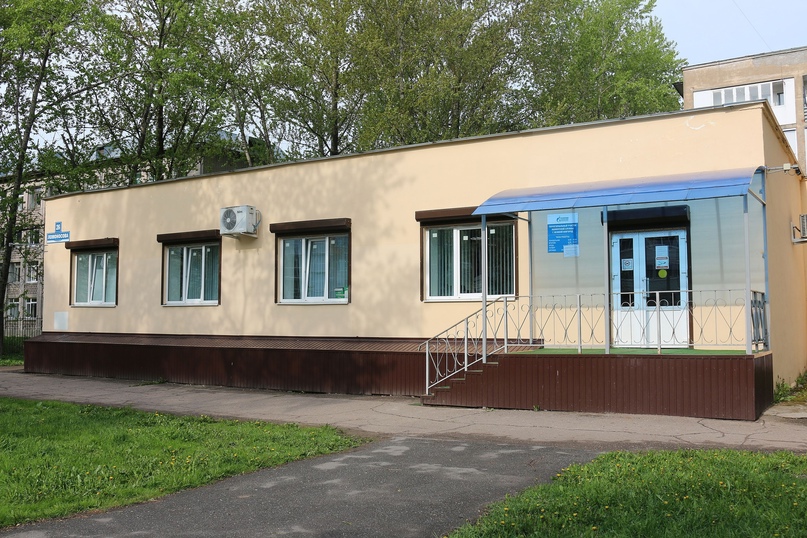 г. Боровичи, ул. Гоголя, 71тел.: (81664) 41-873 понедельник – четверг с 08.00 до 17.15, обед: с 12.00 до 13.00,пятница: неприёмный деньВременно установлен следующий режим работы: понедельник – четверг с 8.00 до 16.45, пятница: неприемный деньОбеденный перерыв с 12.00 до 12.30Проведение дезинфекционных мероприятий:08.00 – 08.1510.00 – 10.1515.00 – 15.15При посещении территориального участка просим использовать средства индивидуальной защиты органов дыхания и соблюдать социальную дистанцию.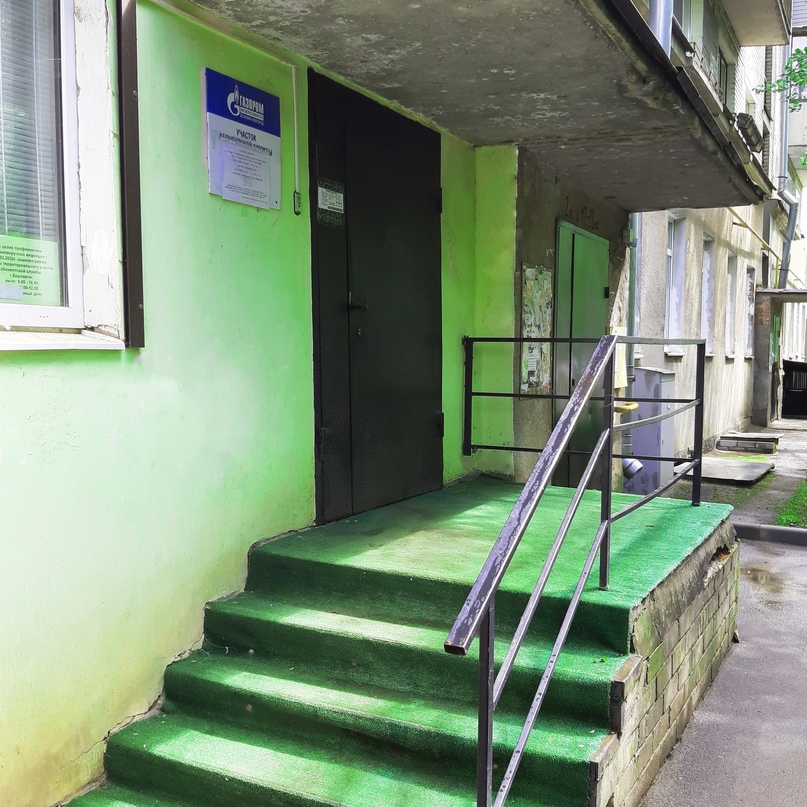 г. Валдай, пр. Комсомольский, 61тел.: (81666) 24-322 понедельник – четверг с 08.00 до 17.15, обед: с 12.00 до 13.00, пятница: неприёмный деньВременно установлен следующий режим работы: понедельник – четверг с 8.00 до 16.45, пятница: неприемный деньОбеденный перерыв с 12.00 до 12.30Проведение дезинфекционных мероприятий:08.00 – 08.1510.00 – 10.1515.00 – 15.15При посещении территориального участка просим использовать средства индивидуальной защиты органов дыхания и соблюдать социальную дистанцию.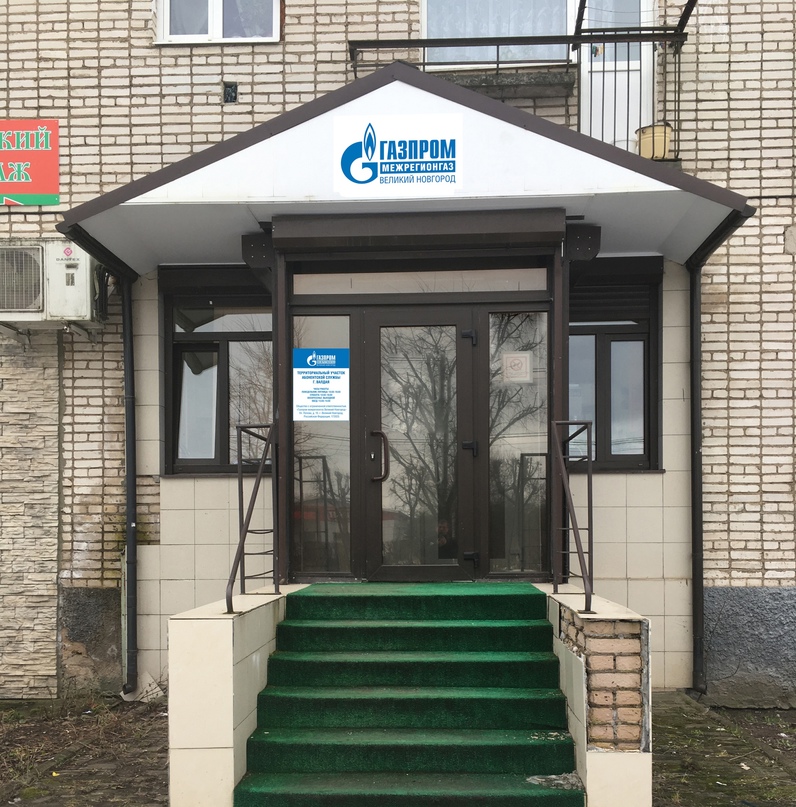 п. Крестцы, пер. Некрасова, 11тел.: (81659)59-234, (8162) 617-695, понедельник: с 11.00 до 15.00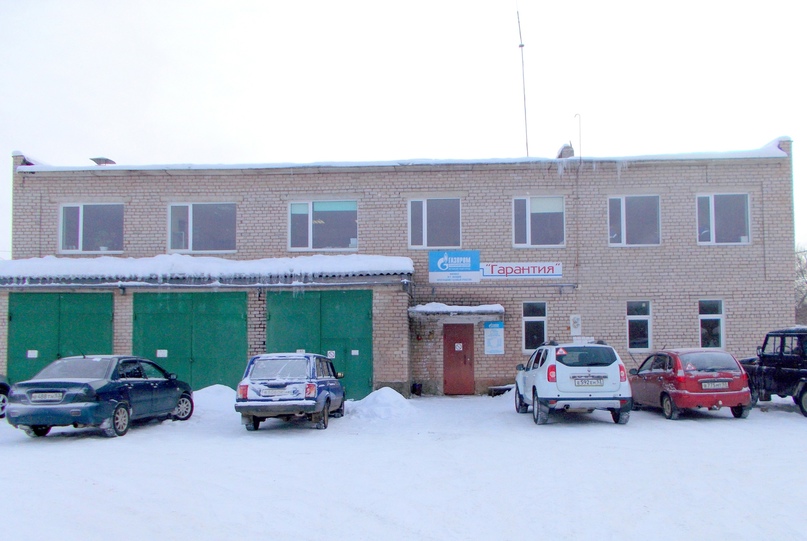 г. Малая Вишера, ул. Герцена, 8тел.: (81660) 33-449,понедельник – четверг с 08.00 до 17.15, обед: с 12.00 до 13.00, пятница: неприёмный деньВременно установлен следующий режим работы: понедельник – четверг с 8.00 до 16.45, пятница: неприёмный деньОбеденный перерыв с 12.00 до 12.30Проведение дезинфекционных мероприятий:08.00 – 08.1510.00 – 10.1515.00 – 15.15При посещении территориального участка просим использовать средства индивидуальной защиты органов дыхания и соблюдать социальную дистанцию.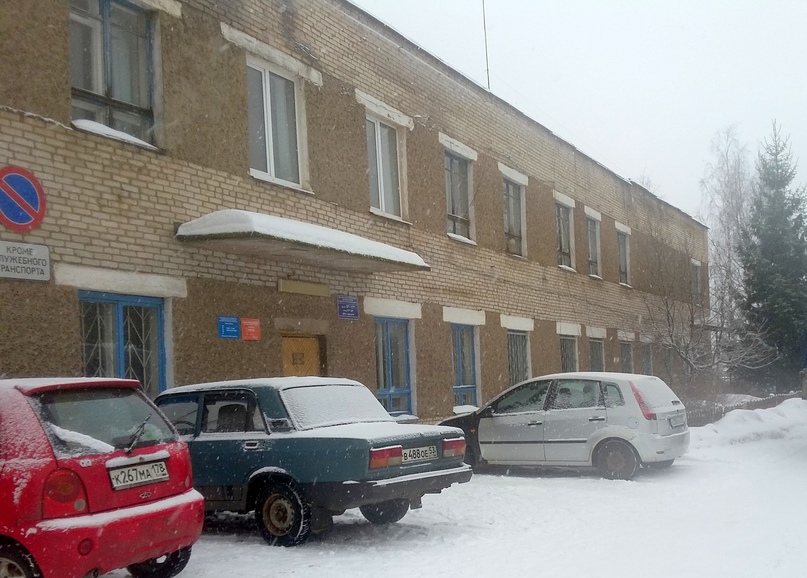 г. Окуловка, ул. Островского, 40тел.: (81657) 22-845 понедельник – четверг с 08.00 до 17.15,обеденный перерыв: с 12.00 до 13.00, пятница: неприёмный деньВременно установлен следующий режим работы: среда с 10.00 до 15.00.По всем вопросам можно обращаться в территориальный участок абонентской службы г.Боровичи с понедельника по пятницу с 08.00 до 16.45, обед с 12.00 до 12.30 по телефонам: 8(81664) 418-73, 8 (911)648-99-73. Приносим извинения за причиненные неудобства.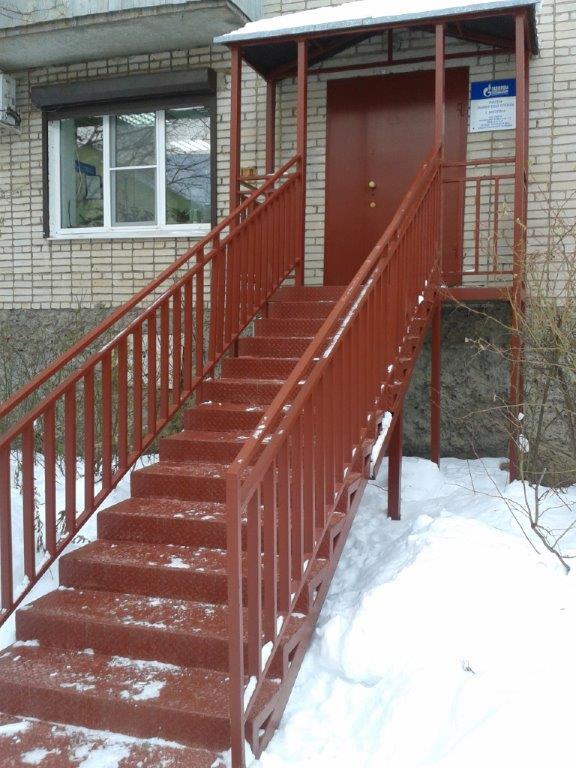 г. Старая Русса, ул. Латышских Гвардейцев, 19тел.:(81652) 55-160 понедельник – четверг с 08.00 до 17.15, обед: с 12.00 до 13.00 пятница: неприёмный деньВременно установлен следующий режим работы: понедельник – четверг с 8.00 до 16.45Обеденный перерыв с 12.00 до 12.30 пятница: неприемный деньПроведение дезинфекционных мероприятий:08.00 – 08.1510.00 – 10.1515.00 – 15.15При посещении территориального участка просим использовать средства индивидуальной защиты органов дыхания и соблюдать социальную дистанцию.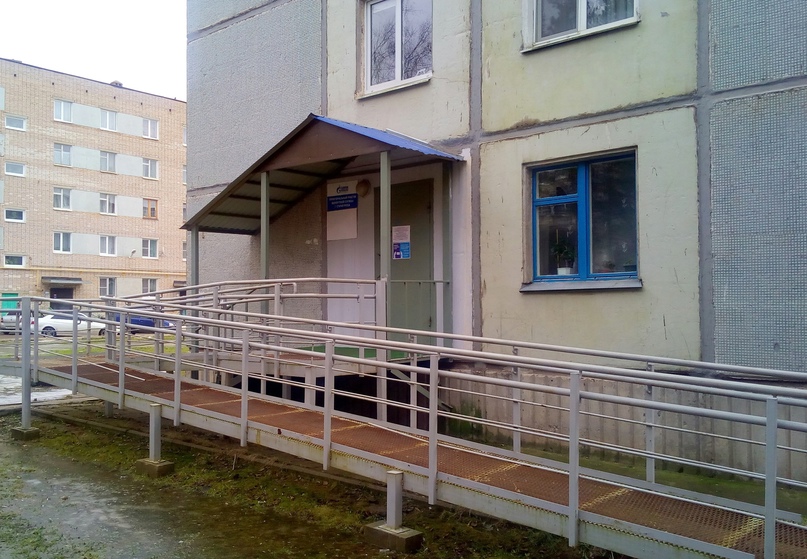 п. Парфино, пер. Крупнова, д.36тел.: (81650) 63-025, (816-52) 55-160 вторник, четверг с 10.00 до 17.15, обеденный перерыв: с 12.00 до 13.00Временно установлен следующий режим работы: вторник 10.30-14.00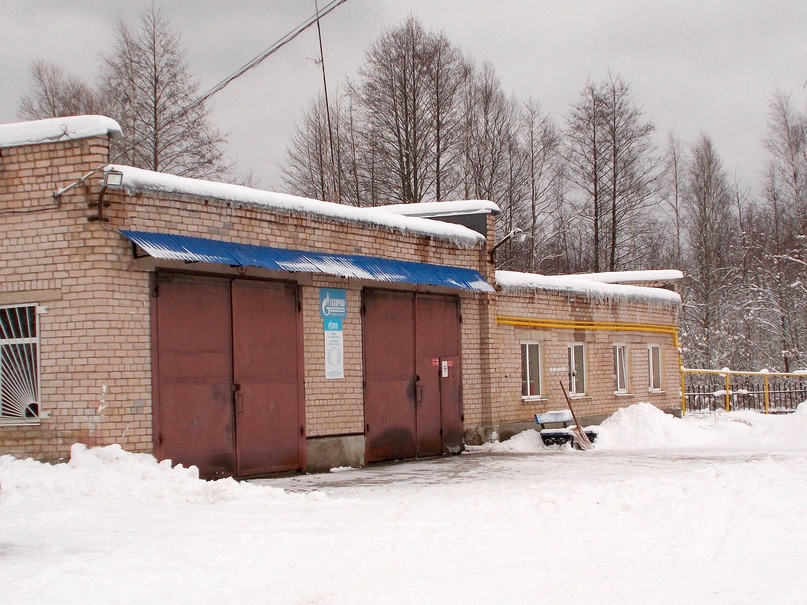 г. Чудово, ул. Оплеснина, 12тел.: (81665) 44-998 понедельник – четверг с 08.00 до 17.15, обеденный перерыв: с 12.00 до 13.00, пятница: неприёмный деньВременно установлен следующий режим работы: понедельник – четверг с 8.00 до 16.45, пятница: неприёмный деньОбеденный перерыв с 12.00 до 12.30Проведение дезинфекционных мероприятий:08.00 – 08.1510.00 – 10.1515.00 – 15.15При посещении территориального участка просим использовать средства индивидуальной защиты органов дыхания и соблюдать социальную дистанцию.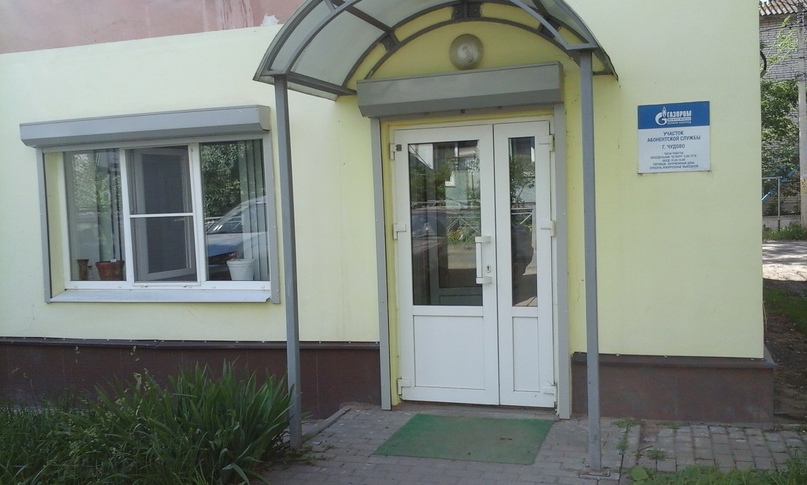 